外语学院学科竞赛目录   经校内外专家推荐、学院创新创业工作小组讨论、外语学院党政联席会议审核通过，现公布2019年外语学院市级以上外语类学科竞赛目录（适用于外语学院本科生），用于指导学生参加各项外语类赛事。学院鼓励并优先支持各系、中心和竞赛团队组织选拔本科生参加A级比赛。教师指导学生参赛，应该符合国家和学校各项规定，提前报备。非外语类比赛以最新版《高校竞赛评估与管理体系研究》目录为准。注：“级别”为该赛事的最高级别，“国家级”赛事的华东区或上海市比赛视为“省市级”。《高校竞赛评估与管理体系研究》比赛目录（视为国家级A级赛事）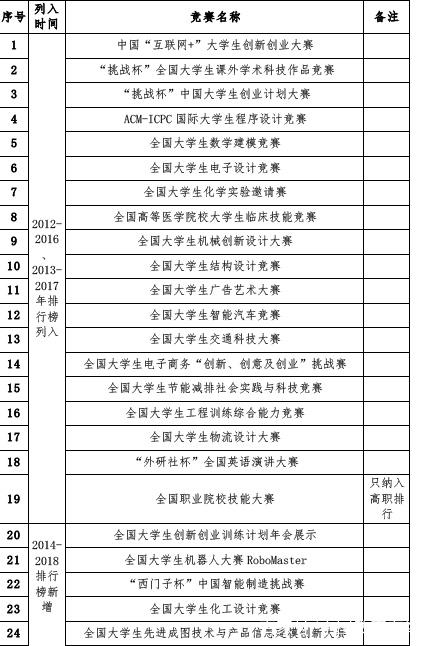 序号赛事名称主办方级别等级类别1全国大学生英语竞赛（NECCS）高等学校大学外语教学指导委员会，高等学校大学外语教学研究会国家级A级综合2“希望之星”英语风采大赛中央电视台国家级A级综合3“挑战杯”中国大学生创业计划竞赛共青团中央国家级A级综合 4中国“互联网+”大学生创新创业大赛中国教育部国家级A级综合 5上海市大学生国际学术研讨会上海市大学英语教指委国家级B级综合6大学生学术英语词汇竞赛中国学术英语教学研究会、上海高校大学英语教学指导委员会、国际英孚教育、外语教学与研究出版社国家级B级综合7“华澳杯”全国大学生英语大赛华澳杯中澳友好英语大赛、上海外文学会、二十一世纪英文报国家级B级综合8中国大学生5分钟科研英语演讲大赛中国学术英语教学研究会国家级B级综合9“外教社”杯上海市高校学生跨文化能力大赛上海外语教育出版社省市级A级综合10“外研社杯”全国大学生英语辩论赛外语教学与研究出版社、教育部高等学校大学外语教学指导委员会、教育部高等学校英语专业教学指导分委员会国家级A级辩论11国际英语创业辩论大赛国际英语教育研究协会国家级B级辩论12英语辩论中国公开赛外语教学与研究出版社国家级B级辩论13上海市商业英语辩论大赛国际英语教育研究协会(IEERA)、上海市外文学会、上海市科技翻译学会和中科院上海教育基地国家级B级辩论14“外研社”杯全国英语演讲大赛外语教学与研究出版社、教育部高等学校大学外语教学指导委员会、教育部高等学校英语专业教学指导分委员会国家级A级演讲15“21世纪可口可乐”杯全国英语演讲比赛中国日报社二十一世纪英文报国家级A级演讲16“外研社”杯全国英语写作大赛外语教学与研究出版社、教育部高等学校大学外语教学指导委员会、教育部高等学校英语专业教学指导分委员会国家级A级写作17“外研社”杯全国英语阅读大赛外语教学与研究出版社、教育部高等学校大学外语教学指导委员会、教育部高等学校英语专业教学指导分委员会国家级A级阅读18海峡两岸口译大赛海峡两岸口译大赛组委会、厦门大学、台湾翻译学会国家级A级口译19全国口译大赛中国翻译协会国家级A级口译20“永旺杯”多语种全国口译大赛（英语、日语、德语）中国翻译协会、北京第二外国语学院国家级B级口译21上海外国语大学多语种接力同传赛（英语、日语、德语）中国翻译协会口译委员会，上海外国语大学国家级B级口译22“话说东西”上海市大中学生英语口译展示活动上海教育报刊总社， “话说东西”上海市大中学生英语口译展示活动组委会，上海校外宝教育科技股份有限公司省市级A级口译23北京语言大学国际口笔译大赛北京语言大学省市级B级口译24韩素音国际翻译大赛中国翻译协会国家级A级笔译25CIOL杯专业翻译能力竞赛皇家特许语言家学会中国分会国家级B级笔译26戈宝权文学翻译奖（英语、日语、德语）译林出版社国家级B级笔译27CASIO杯翻译竞赛上海市文学艺术界联合会，上海世纪出版集团，上海翻译家协会，上海译文出版社国家级B级笔译28计算机辅助翻译及技术传播大赛北京大学、中国标准化协会技术传播服务委员会、中国翻译协会本地化服务委员会国家级B级笔译29“儒易杯”中华文化国际翻译大赛上海大学、北京语言大学、中国先秦史学会国学双语研究会等国家级B级笔译口译30“语言桥杯”全国翻译大赛四川外国语大学省市级B级笔译31全国能源翻译大赛中国石油大学省市级B级笔译32世界中医翻译大赛世界中医药学会联合会翻译专业委员会省市级B级笔译33新纪元全球华文青年文学奖香港中文大学文学院省市级B级笔译34“优萌杯”翻译竞赛复旦大学外文学院省市级B级笔译35上海市大学生影视翻译配音邀请赛上海翻译家协会省市级B级笔译36学府杯科技翻译竞赛江苏省科技翻译工作者协会省市级B级笔译37LSCAT杯江苏省笔译大赛江苏省翻译协会，中国翻译协会语言服务行业创业创新中心省市级B级笔译38许渊冲翻译大赛山西大学，解放军外国语学院学报编辑部，辽宁省翻译协会省市级B级笔译39全中国（中国人）日语作文大赛日本侨报社、日中交流研究所等国家级A级日语40全国日语演讲大赛教育部外指委日分委、中国日语教学研究会、中国教育国际交流协会等国家级A级日语41“卡西欧”杯中国日语辩论大赛中国日语教学研究会国家级A级日语42人民中国杯日语国际翻译（口笔译）大赛人民中国杂志社、教育部外国语言文学类教学指导委员会日语分委会国家级A级日语43笹川杯全国日语作文大赛人民中国杂志社、日本科学协会、中国青年报国家级B级日语44上海市大学生日语演讲比赛上海教育国际交流学会&京都外国语大学省市级B级日语45华东地区大学生日语演讲比赛浙江大学等省市级B级日语46“新世界”杯日语才艺大赛上海日语教学研究会省市级B级日语47“丽赢杯”上海市日语学生《爱阅读 书香荟》征文大赛中国日语教学研究会上海分会省市级B级日语48上海市大学生日语口译邀请赛上海日语教学研究会省市级B级日语49全国高校德语专业大学生辩论赛教育部高等学校外语专业教学指导委员会德语分委员会、歌德学院国家级A级德语50“外教社杯”全国大学生德语微视频大赛教育部高等学校大学外语教学指导委员会，上海外语教育出版社国家级A级德语51“我的中国”全国德语短视频大赛教育部高等学校外国语言文学类专业教学指导委员会国家级A级德语52“沪江杯”德语配音大赛外语教学与研究出版社，同济大学出版社，沪江德语国家级B级德语53全国高校德语风采大赛上海外国语大学国家级B级德语54上海市高校德语朗读大赛德意志学术交流中心、同济大学省市级B级德语55德语写作比赛奥地利文化交流中心、复旦大学省市级B级德语56德语翻译竞赛上海市文学艺术界联合会，上海世纪出版集团，上海翻译家协会，上海译文出版社省市级B级德语